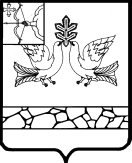 АДМИНИСТРАЦИЯ МУНИЦИПАЛЬНОГО ОБРАЗОВАНИЯ СОВЕТСКИЙ МУНИЦИПАЛЬНЫЙ РАЙОНКИРОВСКОЙ ОБЛАСТИПОСТАНОВЛЕНИЕ07.11.2017                                                                                                            № 707                                                  г. СоветскО внесении измененийв постановление администрации Советского районаот 01.10.2014 № 805         В соответствии с Федеральным законом от 27.07.2010 № 210-ФЗ «Об организации предоставления государственных и муниципальных услуг» администрация Советского района ПОСТАНОВЛЯЕТ:         1. Внести изменения в постановление администрации Советского района от 01.10.2014 № 805 «Об утверждении административного регламента предоставления муниципальной услуги «Выдача разрешения на ввод объекта в эксплуатацию на территории Советского района Кировской области» (с изменениями, внесенными постановлениями администрации Советского района  от 15.05.2015 № 350, от 05.04.2016 № 165, от 19.09.2016 № 547, от 28.10.2016                № 634, от 01.03.2017 № 144), утвердив изменения в административном регламенте предоставления муниципальной услуги «Выдача разрешения на ввод объекта в эксплуатацию на территории Советского района Кировской области» согласно приложению.        2. Отделу документационного и информационно-технического обеспечения администрации Советского района опубликовать настоящее постановление на официальном сайте органов местного самоуправления Советского района Кировской области.       3. Настоящее постановление вступает в силу со дня его официального опубликования.Глава Советского района           С.Н. КошкинПриложениеУТВЕРЖДЕНЫ
постановлением администрацииСоветского районаот  07.11.2017  № 707ИЗМЕНЕНИЯв административном регламенте предоставления муниципальной услуги«Выдача разрешения на ввод объекта в эксплуатацию на территории Советского района Кировской области»Абзац  пятый пункта 1.3.2 подраздела 1.3 «Требования к порядку информирования о предоставлении муниципальной услуги» раздела 1 «Общие положения» изложить в следующей  редакции:«телефон: 8(83375) 2-12-51, факс (83375) 2-12-54;».В разделе 2 «Стандарт предоставления муниципальной услуги»:В подразделе 2.6 «Перечень документов, необходимых для предоставления муниципальной услуги»:В пункте 2.6.1: В подпункте 2.6.1.6  слова «договора» заменить словами «договора строительного подряда».2.1.1.2. В подпункте 2.6.1.9 слова «(лицом, осуществляющим строительство, и застройщиком или техническим заказчиком в случае осуществления строительства, реконструкции на основании договора,» заменить словами «(лицом, осуществляющим строительство, и застройщиком или техническим заказчиком в случае осуществления строительства, реконструкции на основании договора строительного подряда,». В подпункте 2.6.1.11 слово «договора» заменить словами «договора строительного подряда».  Дополнить подпунктом 2.6.1.14 следующего содержания:«2.6.1.14. Акт приемки выполненных работ по сохранению объекта культурного наследия, утвержденный соответствующим органом охраны объектов культурного наследия, определенным Федеральным законом                       от 25.06.2002 № 73-ФЗ «Об объектах культурного наследия (памятниках истории и культуры) народов Российской Федерации», при проведении реставрации, консервации, ремонта этого объекта и его приспособления для современного использования».Абзац первый пункта  2.6.2 изложить в следующей редакции:«2.6.2. Документы, указанные в подпунктах 2.6.1.3,  2.6.1.6 - 2.6.1.11   пункта 2.6.1 настоящего Административного регламента, направляются заявителем самостоятельно, если указанные документы (их копии или сведения, содержащиеся в них) отсутствуют в распоряжении органов государственной     власти,     органов     местного     самоуправления           либо2подведомственных государственным органам или органам местного самоуправления организаций».2.1.3.  Пункт 2.6.5  дополнить абзацем  четвертым следующего содержания:«осуществления действий, в том числе согласований, необходимых для получения муниципальной услуги и связанных с обращением в иные государственные органы, органы местного самоуправления, организации, за исключением получения услуг и получения документов и информации, предоставляемых в результате предоставления таких услуг, включенных в перечни, указанные в части 1 статьи 9 Федерального закона от 27.07.2010                  № 210-ФЗ «Об организации предоставления государственных и муниципальных услуг».Подраздел  2.8 «Перечень оснований для отказа в предоставлении муниципальной услуги» изложить в следующей редакции:«2.8. Перечень оснований для отказа в предоставлении муниципальной услугиОснованиями для отказа в предоставлении муниципальной услуги являются:отсутствие документов, указанных в пункте 2.6.1 подраздела 2.6 настоящего Административного регламента;несоответствие объекта капитального строительства требованиям к строительству, реконструкции объекта капитального строительства, установленным на дату выдачи представленного для получения разрешения на строительство градостроительного плана земельного участка, или в случае строительства, реконструкции, капитального ремонта линейного объекта требованиям проекта планировки территории и проекта межевания территории;несоответствие объекта капитального строительства требованиям, установленным в разрешении на строительство;несоответствие параметров построенного, реконструированного объекта капитального строительства проектной документации (данное основание не применяется в отношении объектов индивидуального жилищного строительства);несоответствие объекта капитального строительства разрешенному использованию земельного участка и (или) ограничениям, установленным в соответствии с земельным и иным законодательством Российской Федерации на дату выдачи представленного для получения разрешения на строительство градостроительного плана земельного участка градостроительным регламентом;невыполнение застройщиком требований, предусмотренных частью 18 статьи 51 Градостроительного кодекса Российской Федерации.Неполучение или  несвоевременное получение  документов, запрошенных администрацией  в рамках межведомственного  информационного взаимодействия, не может являться основанием для отказа в выдаче разрешения на ввод объекта в эксплуатацию».В разделе 3 «Состав, последовательность и сроки выполнения административных процедур,  требования к порядку их выполнения, в том числе особенности   выполнения   административных   процедур  в электронной 3форме, а также особенности выполнения административных процедур в многофункциональных центрах»: В подразделе 3.2 «Описание последовательности административных действий при приеме и регистрации документов»:В абзаце втором слова «в подпункте 2.6.1 пункта 2.6» заменить словами «в пункте 2.6.1 подраздела 2.6».В абзаце пятом слова «в пункте 2.7» заменить словами «в подразделе 2.7».Абзац одиннадцатый изложить в следующей редакции:«Максимальный срок выполнения действий  составляет 1 день с момента поступления заявления».3.2. Абзац пятый  подраздела 3.3 «Описание последовательности административных действий при формировании и направлении межведомственных запросов» изложить в следующей редакции:«Максимальный срок выполнения действий составляет 1 день с момента поступления зарегистрированного заявления».В подразделе 3.4 «Описание последовательности административных действий при рассмотрении поступивших документов, проведении осмотра объекта капитального строительства»:В абзаце третьем слова «пунктом 2.8» заменить словами «подразделом 2.8».В абзаце восьмом слова «в пункте 2.8» заменить словами «в подразделе 2.8».Абзац тринадцатый изложить в следующей редакции:«Максимальный срок выполнения  действий не может превышать  5    дней  с  момента  поступления    зарегистрированных   в установленном порядке документов специалисту, ответственному за предоставление муниципальной услуги».Абзац десятый подраздела 3.5 «Описание последовательности административных действий при принятии решения администрацией о результате оказания муниципальной услуги»  изложить в следующей редакции:«Максимальный срок выполнения действий составляет  1 день с момента подписания уполномоченным должностным лицом результата предоставления муниципальной услуги».Дополнить подразделом  3.6 следующего содержания:«3.6. Особенности выполнения административных процедур в электронной                            формеЗаявление и документы могут быть направлены в форме электронного документа с использованием Единого портала или Регионального портала. В этом случае документы подписываются электронной подписью в соответствии с законодательством Российской Федерации, при этом документ, удостоверяющий личность, не требуется.Основанием для начала предоставления муниципальной услуги в электронной форме является поступление в систему электронного документооборота запроса на предоставление муниципальной  услуги с Единого портала либо с Регионального портала.4Статус запроса и информация о результате предоставления муниципальной услуги отражаются в «Личном кабинете пользователя» на Едином портале либо на Региональном портале».Дополнить подразделом  3.7 следующего содержания:«3.7. Особенности выполнения административных процедур в многофункциональном центреВ случае подачи запроса на предоставление муниципальной услуги через многофункциональный центр:заявление на предоставление муниципальной услуги и комплект необходимых документов направляются из многофункционального центра в администрацию в порядке, предусмотренном соглашением, заключенным между многофункциональным центром и администрацией;началом срока предоставления муниципальной услуги является день получения администрацией  запроса на предоставление муниципальной услуги.Выдача результата предоставления муниципальной услуги в многофункциональном центре осуществляется экспертами многофункционального центра после предварительного информирования заявителя о готовности результата предоставления муниципальной услуги посредством телефонной связи.Результат предоставления муниципальной услуги в многофункциональном центре выдается заявителю (представителю заявителя), предъявившему следующие документы:документ, удостоверяющий личность заявителя либо его представителя;документ, подтверждающий полномочия представителя заявителя».Абзац третий пункта 5.2.2 раздела 5 «Досудебный (внесудебный)  порядок обжалования решений и действий (бездействия) органа, предоставляющего муниципальную   услугу,    должностного    лица    органа,     предоставляющего муниципальную услугу, либо муниципального служащего» изложить в следующей редакции: «Жалоба на решения и (или) действия (бездействие) органа, предоставляющего муниципальную услугу, должностного лица органа, предоставляющего муниципальную услугу, либо муниципального служащего при осуществлении в отношении юридических лиц и индивидуальных предпринимателей, являющихся субъектами градостроительных отношений, процедур, включенных в исчерпывающие перечни процедур в сферах строительства, утвержденные Правительством Российской Федерации в соответствии с частью 2 статьи 6 Градостроительного кодекса Российской Федерации, может быть подана такими лицами в порядке, установленном статьей 11.2 Федерального закона от 27.07.2010 № 210-ФЗ «Об организации предоставления государственных и муниципальных услуг», либо в порядке, установленном антимонопольным законодательством Российской Федерации, в антимонопольный орган»._____________